DateDear Parents, Are you planning a family trip for the holidays? As you think about your arrangements, we want to stress the importance of sending your child to school every day possible. Every year, absences spike in the weeks before and after the winter holiday as families squeeze in a few more vacation days. It’s time to break that cycle. We know that just a few missed days here and there, even if they’re excused absences, can add up to too much lost learning time and put your child behind in school. This is as true in kindergarten as it is in high school. Put simply, too many absences at any age can affect a student’s chances for academic success and eventually for graduation.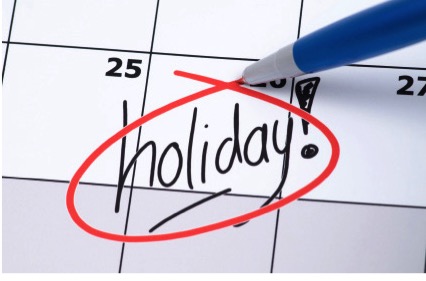 We recognize that holidays are an important time for reconnecting with families far away. The costs of plane tickets often influence when you want to travel. But keep in mind the costs to your children’s education if they miss too much school— and the message you will be sending about the importance of attendance. Even if you’ve got a homework packet from the teacher, it doesn’t make up for the interaction and learning that happens in the classroom. Our teachers will be teaching, and our students will be learning, right up until vacation starts and the first day back.  You can help us convey that message. This holiday season, give your children the gift of an education and the habit of attendance. Sincerely,XXXDateQueridos padres de familia, Esperamos que su familia haya tenido una buena celebración del Día de Gracias. Estamos felices de ver a muchos estudiantes de regreso a la escuela, listos para aprender esta semana. Estamos entrando a la época festiva y deseamos reforzar la importancia de la asistencia escolar. Cada año, las ausencias aumentan antes y después de las vacaciones de invierno, cuando las familias añaden unos días a sus vacaciones. Es tiempo de romper esta práctica. En esta época festiva, el mejor regalo que puede darle a su hijo es una buena educación y el mejor lugar para obtenerla es en la escuela. Sabemos que sólo unos pocos días perdidos aquí y allá, incluso si son ausencias justificadas, puede significar perder mucho tiempo de aprendizaje y que su hijo se atrase en la escuela. Esto es una realidad desde la escuela pre- escolar hasta la high school. También sabemos que la asistencia es un hábito que los niños deberían aprender desde que están pequeños para que tengan éxito en la escuela y eventualmente en el trabajo. Reconocemos que la época festiva es un tiempo importante para reconectar con la familia que está lejos. El costo del boleto aéreo frecuentemente influye cuando usted desea viajar. Pero también tenga en mente el costo de la educación de sus hijos si ellos faltan mucho a la escuela y el mensaje que usted está enviando con respecto a la importancia de la asistencia. Nuestros maestros estarán enseñando y nuestros estudiantes estarán aprendiendo hasta el momento en que las vacaciones inicien. Usted puede ayudarnos a transmitir este mensaje. Dele a su hijo el regalo de la educación y el hábito de la asistencia.Sinceramente,Principal’s Name